Høgseterrennet Søndag 6 mars        	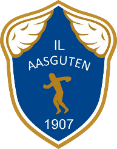 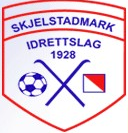 30 km fra Åsen til SkjelstadmarkKlasseinndeling: Trim-klasse, K/M 17-20 år, 21-35, 36-50, 51++ Start: Skihytta Åsen. Innkomst: Vårtun, Skjelstadmark. Rennets lengde: ca 30 km.Stilart: Trim: FristilTurennklasser: KlassiskNytt av året er det blir mulighet for å gå en kortere runde.Start og mål på Møssingdalen Skisenter. Lengde ca 12 km med en innlagt matstasjon. Kun trimklasser på denne distansenSTARTTIDER: Trim-klasse: kl. 09.00-1000. Turrennklasser: kl. 10.30 Rennkontor åpner 08:15Barn under 12 år må gå med følgeBestemannspremie Herre og Dame kr 1500,-PÅMELDING INNEN 3.3 VIA MIN IDRETT.NO Evt. spørsmål kan stilles til torbjorn_ekle@hotmail.com. Alternativt på tlf. 90 99 91 97. Etteranmelding avsluttes lørdag  kl 12.00. Kvittering for betalt startkontigent må fremvises på rennkontor for etteranmeldte.Ingen etteranmelding på renndagenFor mer informasjon om Høgseterrennet, se hjemmesider: www.aasguten.no eller www.skjelstadmarkil.no. STARTKONTIGENT: (Barn/ungdom opp til 16 år: GRATIS) Trimklasser: kr. 300. Turrennklasser: kr. 350,- + evt. engangslisens. Etteranmelding: kr. 200,- i tillegg til startkontigent.TRANSPORT: Buss kl. 07:30 fra Vårtun via Hegra Spare[1]bank, Shell Stjørdal og Skatval kirke. Betaling kr. 100,- ved påstigning. Ingen organisert transport etter rennet. Bagasjetransport fra skihytta i Åsen til Vårtun er organisert. Dusj/premieutdeling/utdeling av merker og andre utmerkelser på Vårtun. 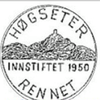 Velkommen! Skjelstadmark IL IL Aasguten 